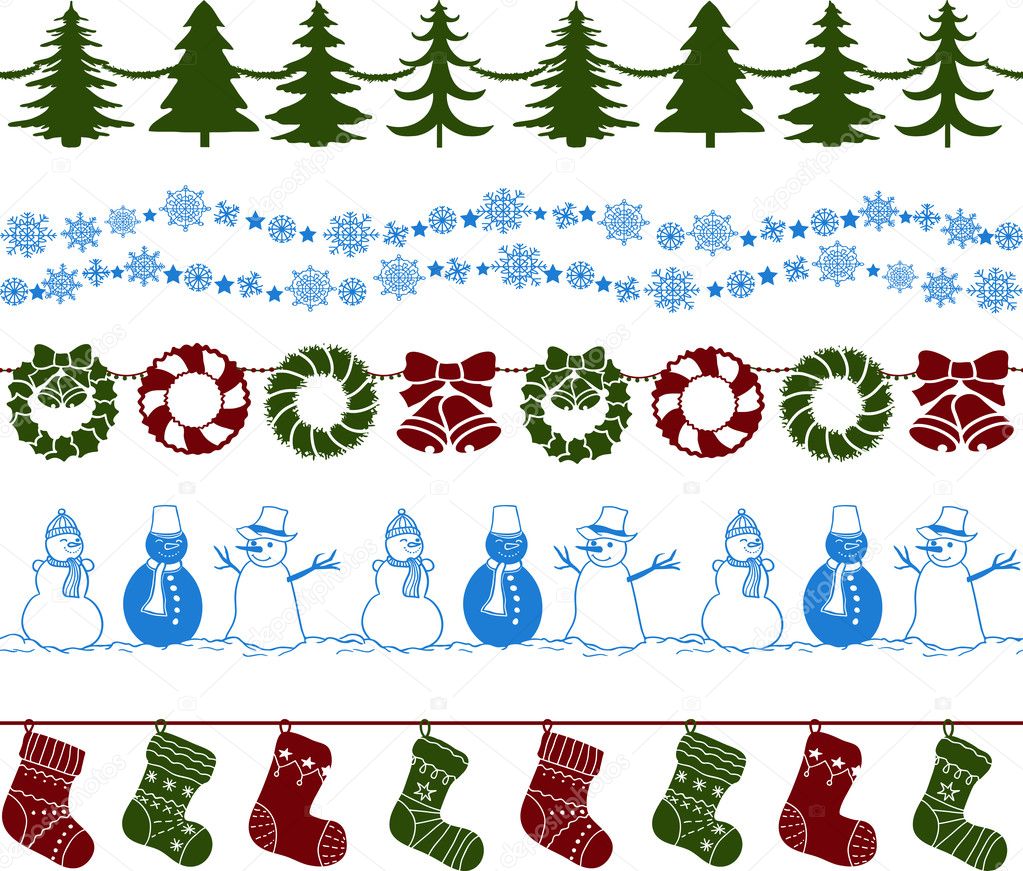 Espanol con TeresaMONDAYLUNDITUESDAYMARDIWEDNESDAYMERCREDITHURSDAYJEUDIFRIDAYVENDREDIFloçons de neigeCopos de nieve - Historia “ Había una vez….2 Theme: SnowflakesAM Morgan the Science Gal:  Snowflake Painting with SaltBricolage: Faisons un flocon de neige3 Discussion: What is a snowflake and how does it form?PM Mandarin with Maureen: Icing…Crystal Clear!4 Final day to bring scholastic book ordersAM Baking gingerbread cookies with Chef PinaL’heure du conte: La première neigePM Learn how to face paint and have your face painted.  A fun art activity with face painter Louna ($10.00)Music with Kimberley: Rehearsal for Christmas 5  Activité avec la neige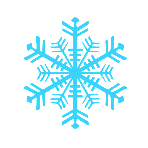 Music with Kimberley: Rehearsal for Christmas  6 AM Wimgym – last class – parents invited(no skating today)Snowflakes freeze dancePM Kim the Science Gal:  Making snow!Les animaux d’hiverLos animales de invierno – ¿ Qué pasa con los animales en el invierno?9 Theme: Winter animalsAM Piano Concert with Michael Woytiuk: The reindeer story and other winter animal stories ($6.00)Chasse aux trésors: Trouve ton animal hivernal10  Craft:Make a penguin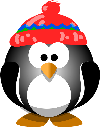 PM Mandarin with Maureen: Winter Beauty and the Beasts11 AM Morgan the Science Gal:  How Do Penguins Stay Dry?Discussion:Des animaux d’hiver12  Show & Tell: Bring a picture of a winter animal13  AM Skating program Game: Guess what winter animal I am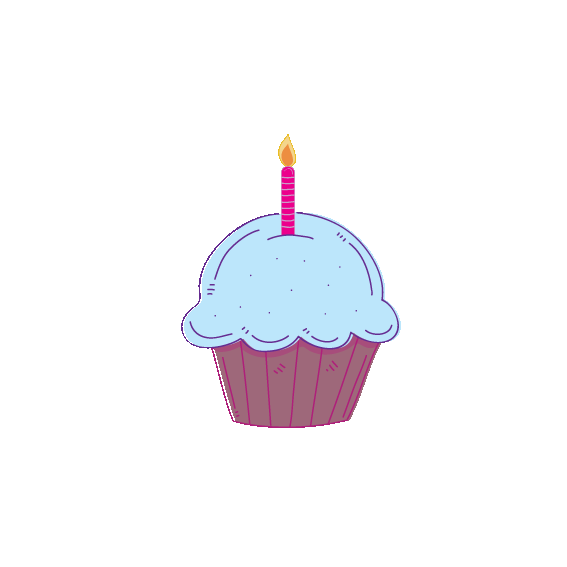 Saison des fêtesLa temporada NavideñaQue haces durante esta temporada?16 Theme: Holiday season AM Morgan the Science Gal:  Holiday Magic MilkDiscussion: Pour noël j’aimerais recevoir…PM Sensei Meghan: Holiday Karate. Raising funds for the Children’s Hospital ($6.00)17        Storytime:        Santa’s New SuitActivity: Colour a Christmas treePM Mandarin with Maureen: Be Nice – Guess Who is Coming to Town?18 9:15AM Stewart Hall Field trip: Show and art workshop: Ma petite boule d’amour ($15.00)Chanson de Noël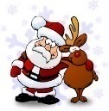 19  AM Holiday Music Concert with Michael Cartile & Kerry-Anne Kutz ($6.00)2:15PMParents and family:You are invited to our class 2Christmas Party20 AM Skating program – Last class – parents invitedWe’ll go caroling in the school (Wear your Christmas sweater or red/green)PM Kim the Science Gal:  Dissolving Candy Canes Experiment23 Special Theme Today:   We celebrate Hanukkah. Make a Dreidel.AM Morgan the Science Gal:  STEM DreidelWear your cozy holiday PJ’s for a  yummy waffle breakfast at school.We’ll have a special afternoon snackPM Mandarin with Maureen: Festival of Lights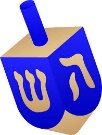 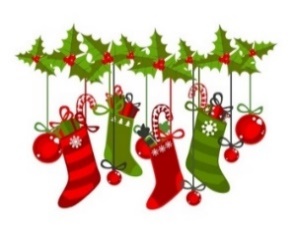 